 Al COMUNE DI SAN LORENZO NUOVO - VT 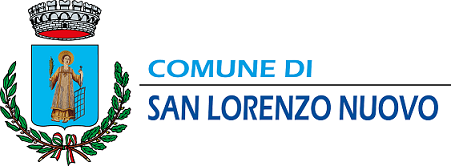 OGGETTO:  RICHIESTA ASSEGNO DI MATERNITA’ (ci cui all’art. 74 del D.Lgs. n°  151/2001). La sottoscritta ________________________, nata a _________________________ (____), il __________________ codice fiscale ____________________________,   residente nel Comune di San Lorenzo Nuovo (VT), via/piazza _________________________________ n. ______; CHIEDE che le sia concesso l’assegno di maternità previsto dall’art. 74 del Decreto Legislativo 26/03/2001, n° 151:  in misura piena nella misura di Euro _________________________ Preventivamente ammonita, ai sensi dell’art. 76 del D.P.R. 28/12/2000, n. 445, sulle responsabilità penali in cui potrebbe incorrere in caso di dichiarazioni false sulla possibile decadenza del diritto di assegnazione dell’assegno richiesto  DICHIARAdi essere cittadina italiana;di essere in possesso di carta di soggiorno n. ________________ rilasciata dalla Questura di __________________ il _________________; di essere madre di n. ____ (________) bambin ....  nat ....  il  _____________;che il bambino frequenta il nido o ne è prevista la frequenza entro i 12 mesi;di essere affidatario/a preadottivo/a di …. bambin … nat.... il ____________ entrat ... nella propria famiglia anagrafica il _____________;di essere adottante senza affidamento di ….. bambin ….. nat .... il ___________ entrat ... nella propria famiglia anagrafica il _____________; di non essere beneficiario/a di trattamenti previdenziali di maternità a carico dell’INPS o altro ente previdenziale per la stessa nascita; di non essere beneficiario/a per la stessa nascita di trattamenti economici di maternità di cui all’art. 13, comma 2, della Legge 30/12/1971, n° 1204 e successive modificazioni, nonché di altri trattamenti economici di maternità corrisposti da datori di lavoro non tenuti al versamento dei contributi di maternità; di essere beneficiario/a di trattamento previdenziale o economico di maternità inferiore a quello previsto dalle norme vigenti per la concessione del beneficio, come da dichiarazione dell’Ente o Datore di Lavoro allegata; di non aver fatto richiesta di fruizione dell’assegno di maternità erogato dall’INPS in base alla legge 488/99. Allegata Attestazione I.S.E.E. anno 2021 – attestante le condizioni economiche del nucleo familiare.  Codice IBAN  ________________________________________________Firma (*)   __________________________ (*)  La firma deve essere apposta davanti all’incaricato/a in caso di presentazione delle domanda presso gli uffici comunali.  Se la domanda viene spedita, o consegnata da altri, si deve allegare la fotocopia di un documento di riconoscimento, non scaduto, di chi ha firmato. 